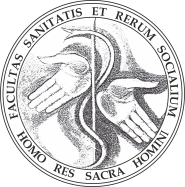 Fakulta zdravotníctva a sociálnej práce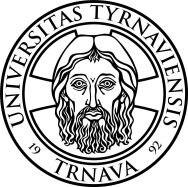 Trnavskej univerzity v TrnaveUniverzitné námestie 1, 918 43 TrnavaANALYTICKÝ LISTŠpecializačné štúdium: Ošetrovateľská starostlivosť o dospelých Autor témy špecializačnej práce Ošetrovateľská starostlivosť o dospelých:Téma špecializačnej práce Ošetrovateľská starostlivosť o dospelých:___________________________________________________________________________V súlade so zákonom č. 18/2018 Z.z., súhlasím so spracovaním mojich osobných údajov v informačnom systéme Trnavskej univerzity v Trnave za účelom a v rozsahu potrebnom k spracovaniu osobných údajov.Meno, priezvisko, tituly:Dátum narodenia:Adresa trvalého bydliska:Názov:Jazyk:Fakulta:Fakulta zdravotníctva a sociálnej práce TU v TrnaveŠpecializačné štúdium:Ošetrovateľská starostlivosť o dospelýchDátum odovzdania: